هل كنت تعلم؟يتم إعطاء الأولوية للأطفال الذين تتراوح أعمارهم بين 0 و 5 سنوات للحصول على معظم خدمات التعلم المبكر وهذه البرامج مجانية للأسر المؤهلة لخدمات McKinney-Vento.إدارة التعلم والرعاية المبكّرين DELCإدارة التعلم والرعاية المبكرين هي وكالة جديدة تابعة لولاية أوريجون تدعم تنمية ورفاهية جميع أطفال ولاية أوريجون وتضمن حصول الأسر في جميع أنحاء الولاية على تعلم ورعاية مبكرين عاليي الجودة.موقع DELC الإلكترونيoregon.gov/delcالبرامج والخدمات المجانية التي تقدمها DELCoregon.gov/delc/programsمراكز التعلم المبكرoregon.gov/delc/programs/Pages/hubs.aspxالمساعدة في رعاية الطفل ودعم الأسرةoregon.gov/delc/families/Pages/child-care-assistance-family-support.aspx#HelpPayingForChildCareموارد رعاية الطفل والإحالةoregonccrr.orgموارد إضافيةموقع 211 Find Child Care Oregonfindchildcareoregon.orgخرائط التشرد:خرائط التشرد: جهات الاتصال الخاصة بالتعليم جهات الاتصال الخاصة بالتعليم والإسكان و Head Start والإسكان و Head Starteclkc.ohs.acf.hhs.gov/family- support-well-being/article/homelessness-maps-education- housing-head-start-contactsالأطفال والأسر التي تعاني من التشردeclkc.ohs.acf.hhs.gov/family-support-well-being/article/ children-families-experiencing-homelessnessدعم الأطفال والأسر التي تعاني من التشرد لمهنيي الطفولة المبكّرة eclkc.ohs.acf.hhs.gov/family- support-well-being/article/homelessness-maps-education- housing-head-start-contactsشراكة العمل المجتمعي في ولاية أوريجون (CAPO):شبكة مكافحة الفقر في ولاية أوريجونcaporegon.org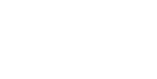 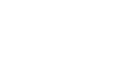 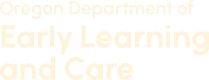 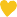 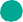 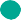 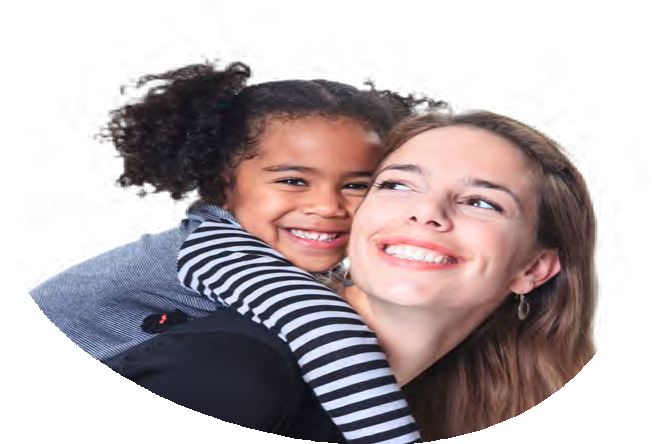 إدارة التعليم بولاية أوريجونتشرف إدارة التعليم بولاية أوريجون على تعليم أكثر من 560.000 طالب في نظام التعليم العام من مرحلة الروضة وحتى الصف الثاني عشر في ولاية أوريجون.يشمل ODE التعلم المبكر، والبرامج العامة لمرحلة ما قبل المدرسة، ومدرسة الولاية للصم، والبرامج الإقليمية للأطفال ذوي الإعاقة،وبرامج التعليم في منشآت إصلاحيات الشباب في ولاية أوريجون.بمن أتصل في مدرستي أو منطقتي بشأن موارد عدم الاستقرار بالسكن؟تواصل مع مسؤول الاتصال الخاص بكoregon.gov/ode/schools-and-districts/grants/ESEA/McKinney-Vento/Pages/McKinney-Vento-Students-&-Families.aspxقائمة جهات اتصال مسؤولي اتصالMcKinney-Ventooregon.gov/ode/schools-and-districts/grants/ESEA/Documents/23-24 MKV POC List_web doc.docxالانتقال إلى رياض الأطفالoregon.gov/ode/students-and-family/transitioning-to-kindergartenإدارة الخدمات الإنسانيةإدارة الخدمات الإنسانية في ولاية أوريجون هي الوكالة الرئيسية في الولاية لمساعدة سكان ولاية أوريجون على تحقيق الرفاهية والاستقلال.نقدم خدمات مباشرة لأكثر من مليون شخص من سكان ولاية أوريجون في ولاية أوريجون كل عام.تمثل هذه الخدمات شبكة أمان رئيسية للأشخاص في المجتمعات المتنوعة في جميع أنحاء ولاية أوريجون.إرشادات التعليمoregon.gov/odhs/data/cwdata/cw-apsr-2022-att-14-education-guidance.pdfبرنامج الشباب الذين يعانون من التشرد العمل على إنهاء تشرد الشباب: الشباب الذين يعانون من التشرد: ولاية أوريجونoregon.gov/odhs/providers-partners/homeless-youth"تحتاج بعض الأسر إلى رعاية أطفال مجانية بينما يبحث الوالدان عن سكن وعمل مستقرين.هل هناك مورد متاح؟نعم، الخطوة الأولى هي الاتصال بالرقم 211 لمساعدة الأسر في العثور على برنامج يناسب احتياجاتهم الفريدة. اتصل بالرقم 211 أو 6155-698-866-1 للمساعدة الشخصية أو أرسل كلمة "children" أو “ninos” إلى الرقم 898211. كما تستطيع الأسر البحث عن نفسها على الموقع الإلكتروني: findchildcareoregon.org." لقد علمت للتو أن أحد طلاب الصف الثاني الذي يتلقى موارد McKinney-Ventoلديه شقيق عمره 3 سنوات وآخر عمره 4 سنوات.هل يجب أن أحيل الأسرة إلى برامج التعلم المبكر مثل Head Start؟نعم، تحظى الأسر المؤهلة للحصول على خدمات McKinney-Vento بالأولوية في معظم برامج التعلم المبكر.تعد مساعدة الأسر على تصفح نظام التعلم المبكر دورًا مهمًا لمسؤولي الاتصال.» » متى يجب على الأسر تسجيل أطفالها الذين يبلغون من العمر خمس سنوات في رياض الأطفال؟يجب على الأسر التسجيل في رياض الأطفال في الربيع وفي موعد أقصاه منتصف شهر مايو.يضمن التسجيل المبكر دعوة الأسر لحضور الفعاليات المدرسية خلال فصل الصيف.إذا لم تكن متأكدًا من مدرسة الأسرة، تواصل مع مسؤول الاتصال."ماذا عن الموارد خلال فصل الصيف؟توفر العديد من مناطق ولاية أوريجون برامج للتحضير للانتقال إلى مرحلة رياض الأطفال خلال فصل الصيف.عندما تساعد الأسر على التواصل مع مدرستها، تحقق لمعرفة ما إذا كانت المدرسة تقيم برنامجًا صيفيًا للأطفال المنتقلين إلى مرحلة رياض الأطفال وأسرهم." كيف أعرف ما إذا كانت الأسر المؤهلة لبرنامج McKinney-Vento مؤهلة لبرامجالتعلم المبكّر؟يتم إعطاء الأولوية للأسر المؤهلة لبرنامج McKinney-Vento في معظم برامج التعلم المبكر الممولة بواسطة الحكومة.الخطوات التاليةهل تواصلت مع مسؤول اتصال المشرّدين الخاص بك؟oregon.gov/ode/schools-and-districts/grants/ESEA/Documents/23-24 MKV POC List_web doc.docxهل تواصلت مع مراكز التعلم المبكر الخاصة بك؟oregon.gov/delc/programs/Pages/hubs.aspx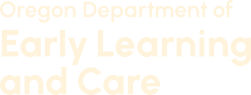 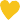 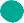 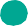 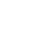 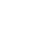 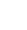 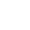 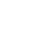 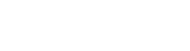 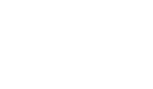 